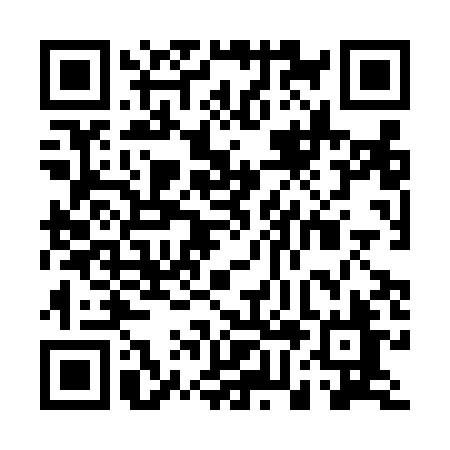 Prayer times for Tarrington, AustraliaWed 1 May 2024 - Fri 31 May 2024High Latitude Method: NonePrayer Calculation Method: Muslim World LeagueAsar Calculation Method: ShafiPrayer times provided by https://www.salahtimes.comDateDayFajrSunriseDhuhrAsrMaghribIsha1Wed5:447:1312:293:225:447:082Thu5:447:1412:293:215:437:073Fri5:457:1412:293:205:427:064Sat5:467:1512:283:195:417:055Sun5:477:1612:283:185:407:056Mon5:477:1712:283:175:397:047Tue5:487:1812:283:175:387:038Wed5:497:1912:283:165:377:029Thu5:507:2012:283:155:367:0110Fri5:507:2112:283:145:357:0011Sat5:517:2112:283:135:346:5912Sun5:527:2212:283:135:336:5913Mon5:537:2312:283:125:326:5814Tue5:537:2412:283:115:326:5715Wed5:547:2512:283:115:316:5716Thu5:557:2612:283:105:306:5617Fri5:557:2712:283:095:296:5518Sat5:567:2712:283:095:286:5519Sun5:577:2812:283:085:286:5420Mon5:577:2912:283:085:276:5421Tue5:587:3012:283:075:266:5322Wed5:597:3112:283:065:266:5323Thu5:597:3112:283:065:256:5224Fri6:007:3212:293:055:256:5225Sat6:017:3312:293:055:246:5126Sun6:017:3412:293:055:236:5127Mon6:027:3412:293:045:236:5028Tue6:027:3512:293:045:226:5029Wed6:037:3612:293:035:226:5030Thu6:047:3712:293:035:226:4931Fri6:047:3712:293:035:216:49